Allegato 1.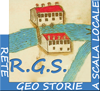 Rete delle Geo Storie a scala locale
Scuola capofilaISTITUTO COMPRENSIVO DI NOALE (VE) Elisabetta “Betty” PierazzoASSOCIAZIONE CLIO ‘92www.retegeostorie.itPIANO ATTIVITA’ 2015-2016Convegno/seminario 10 settembre 2014. C’ERA UNA VOLTA. IMPARARE IL PASSATO TRA FINZIONE E STORIA. Laboratori di ricerca-azione nelle singole scuole.   Laboratorio trasversale:Continuazione   1GM.Altro tema, da definire  Laboratorio trasversale Copia incolla: 2 annoMostra LA COLPA DI ESSERE NATI. Marta Minerbi  e Alessandro Ottolenghi nell’Italia della persecuzione antiebraica. Documenti, memorie, storie tra presente e passato: mostra e  laboratori presso le scuole interessate.Presentazione  del  Quaderno C'ERA UNA VOLTA... LA CERAMICAMontebelluna in epoca romana (dal II sec. a.C. al II d.C.)Redazione Quaderno sui Veneti antichi.Seminario di approfondimento (un pomeriggio) per le coordinatrici del laboratori: su tema da definireSeminario di approfondimento (un pomeriggio) per i docenti della Rete su tema da definireSito della Rete.Newsletter Rete.